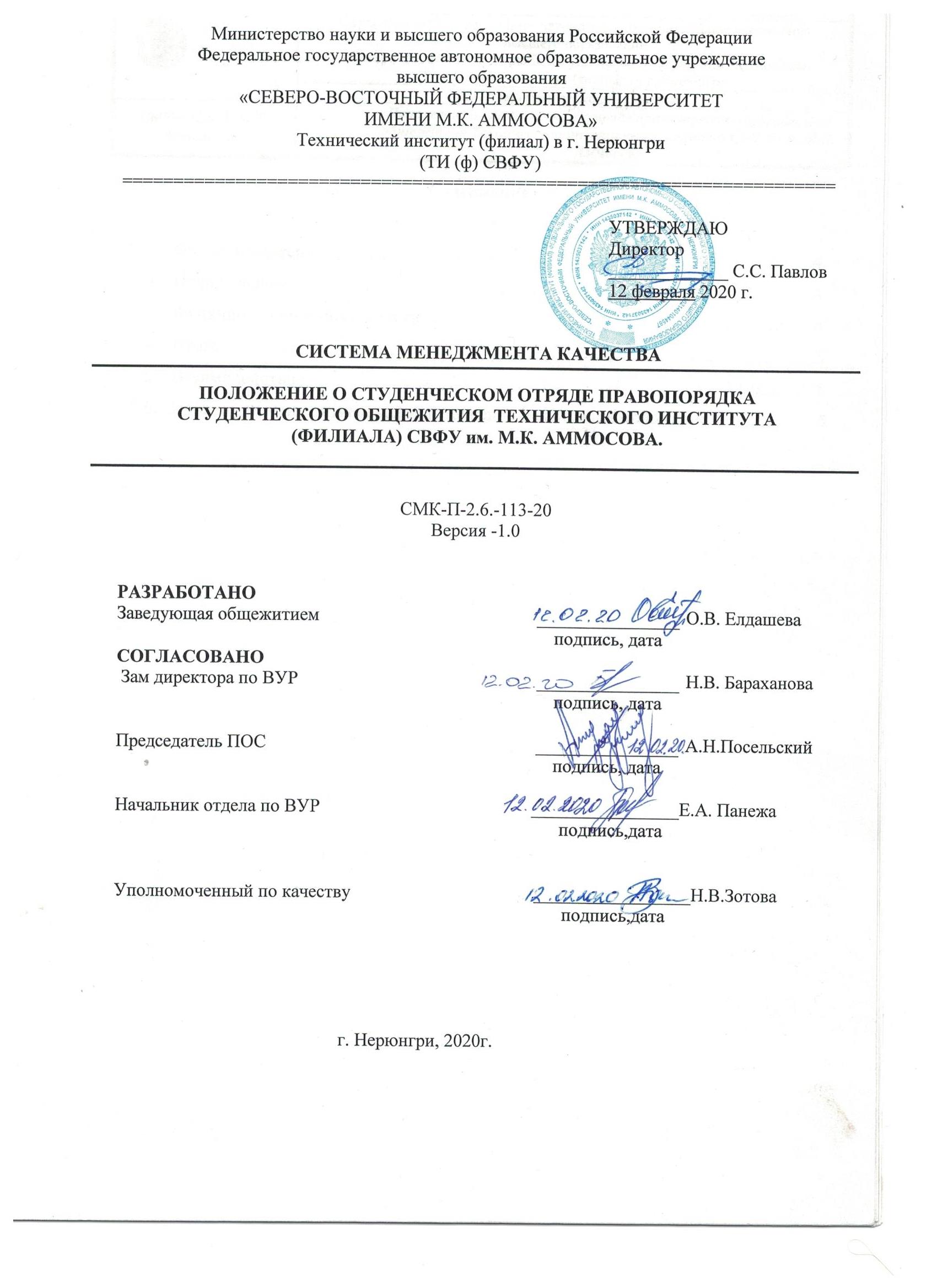 СодержаниеОбщие положения……………………………………………………………….	4Цели и задачи…………………………………………………………………….       4Функциональные обязанности………………………………………………….       4Права………………………………………………………………………………       5Взаимодействие…………………………………………………………………..       5Порядок внесения изменений и дополнений в настоящее положение………..          5Перечень сокращений и обозначенийСВФУ – Федеральное государственное автономное образовательное учреждение высшего образования «Северо-Восточный федеральный университет имени М.К. Аммосова».ТИ (ф) СВФУ – Технический институт (филиал) СВФУ (далее - Институт)Отдел по ВУР – отдел по внеучебной работеСОП – студенческий отряд правопорядка.Студактив – студенческий актив.Общие положенияСтуденческий отряд правопорядка студенческого общежития Технического института (филиала) Северо-Восточного федерального университета имени М.К. Аммосова в городе Нерюнгри (далее СОП) создан на основании Постановления Председателя студенческого актива общежития от 03.12.13г.Создание, ликвидация или реорганизация СОП осуществляется постановлением Председателя студенческого актива общежития. СОП является структурным подразделением студенческого актива общежития (далее Студактив).СОП создан Постановлением Председателя студенческого актива общежития в целях обеспечения комплексной безопасности и охраны общественного порядка на проводимых мероприятиях, организуемых Студактивом общежития, для профилактики и пресечения нарушений среди студентов ТИ (ф) СВФУ.СОП создается из числа студентов, проживающих в студенческом общежитии и осуществляет свою деятельность на основании Постановления Председателя студенческого актива общежития. Все кандидаты в члены студенческого отряда правопорядка проходят  согласование с администрацией студенческого общежития ТИ (ф) СВФУ.В своей деятельности СОП руководствуется Конституцией Российской Федерации, законодательными и нормативными актами Российской Федерации, Правительства Республики Саха (Якутия), Уставом ТИ (ф) СВФУ, Положением о студенческом общежитии ТИ (ф) СВФУ, Правилами проживания в студенческом общежитии ТИ (ф) СВФУ, Положением студенческого актива общежития. Цели и задачи2.1. Основные цели деятельности СОП являются:- привлечение студенческой молодежи к обеспечению комплексной безопасности, охране общественного порядка и профилактике правонарушений;- содействие в улучшении нравственной обстановки в молодежной среде.2.2. Основными  задачами деятельности СОП являются:- обеспечение комплексной безопасности в студенческом общежитии ТИ (ф) СВФУ, определение возможных угроз и принятие адекватных мер по их устранению;- разработка и осуществление мер по выявлению, предупреждению и пресечению преступных посягательств в отношении студентов ТИ (ф) СВФУ и других правонарушений;- проведение воспитательной работы среди студентов, проживающих в студенческом общежитии ТИ (ф) СВФУ.Функциональные обязанностиЧлены СОП обязаны:3.1. Основной обязанностью является организация и обеспечение комплексной безопасности и охраны правопорядка на территории студенческого общежития ТИ (ф) СВФУ;3.2. Обеспечение надежной защиты студентов,  общественного имущества общежития, имущества студентов от краж, хищений, грабежей, поджогов и других преступных посягательств, а также актов вандализма и массовых беспорядков;3.3 Активное участие в охране общественного порядка, проявление инициативы в профилактической работе в борьбе с правонарушителями;3.4. Быть дисциплинированным, добросовестно выполнять поручения администрации студенческого общежития при проведении мероприятий;3.5. Содействие администрации студенческого общежития в борьбе с хулиганством, пьянством, наркоманией, вымогательством, нарушениями санитарии, гигиены и т.п.;3.6.  Своевременное информирование администрации общежития ТИ (ф) СВФУ и работников правоохранительных органов о любых правонарушениях и противоправных действиях;3.7.  Знание общих принципов оказания  первой медицинской помощи;3.8. Проведение рейдов в студенческом общежитии совместно с администрацией общежития, членами студактива;3.9. Проведение воспитательной работы со студентами, склонных к правонарушениям общественного порядка, правил проживания в студенческом общежитии;3.10. Информирование администрации обо всех происшествиях, преступлениях, нарушениях общественного порядка;3.11. Предоставление своих предложений об устранении условий, способствующих появлению правонарушений.ПраваЧлены СОП имеют право:4.1. Требовать от студентов, работников ТИ (ф) СВФУ и иных граждан соблюдения общественного порядка и правил проживания, установленного на территории студенческого общежития;4.2. При наличии достаточных оснований или совершения правонарушения требовать предъявления документов, удостоверяющих личность, у студентов, нарушивших общественный порядок;4.3. Давать разъяснения и рекомендации по вопросам, входящим в компетенцию студенческого отряда правопорядка.                                                      5. ВзаимодействиеСОП взаимодействует:5.1. С руководством Технического института и администрацией студенческого общежития.               6 . Порядок внесения изменений и дополнений в настоящее Положение Настоящее Положение утверждается директором института. По мере необходимости все изменения и дополнения данного Положения вносятся в лист регистрации изменений и доводятся до членов ПОС. Положение считается отмененным, если введена в действие его новая редакция.Контроль над выполнением требований настоящего Положения осуществляет зав. культурным сектором и зам. директора по ВУР Института.  Приложение 1Лист ознакомленияс ____________________________________________________________________(наименование документа для ознакомления)_______________________________________________________________________(наименование структурного подразделения)Приложение 2Лист учета периодических проверокПриложение 3Лист регистрации изменений№
п/пФИО, должностьЛичная
подписьДатаПримечания№п/пДата
проверкиФ.И.О. и должность лица,
выполнившего
периодическую проверкуПодпись лица,
выполнившего
проверкуРезультаты проверкиНомер измененияНомер листовНомер листовНомер листовОснование для внесения измененийПодписьРасшифровка подписиДатаДата введения измененияНомер изменениязамененныхновыханнулированныхОснование для внесения измененийПодписьРасшифровка подписиДатаДата введения изменения